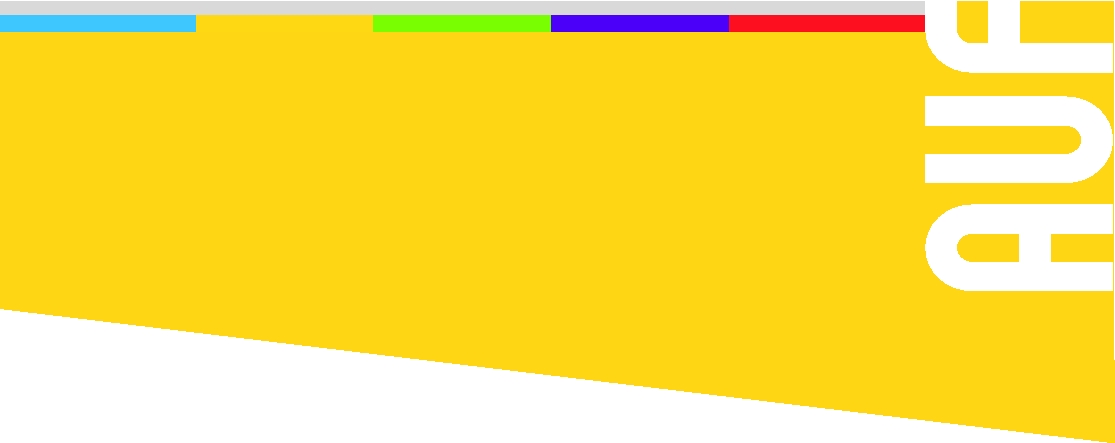 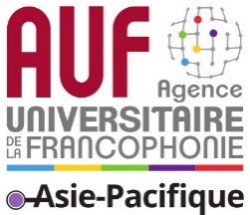 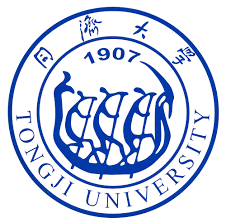 Etat civilEducationMotivationEn 250 mots, pourriez-vous nous dire pourquoi souhaitez-vous participer à l’UEE 2019 de l’Université Tongji.SignatureJe certifie avoir pris connaissance des conditions d'inscription qui m'ont été transmises lors de mon inscription et déclare les accepter. Je certifie sur l'honneur l'exactitude des renseignements fournis.Nom en entier:Nom de famillePrénomAutres prénomsAdresse:Rue, avenue etcPaysVilleRégion/ProvinceCode PostalPortable:CourrielNationalité :Date de naissance
 (JJ/MM/AA):Sexe :Avez-vous un régime alimentaire ?OUINONSi oui, expliquez Avez-vous une maladie qui demande un traitement médical ?OUINONSi oui, expliquez Avez-vous déjà participé à l’UEE ?OUINONSi oui, expliquez 
(date, lieu, thème) :Nom de votre université d’attachement:Pays:Adresse:Spécialité: Département/Faculté :En quelle année d’études êtes-vous :Niveau d’anglais:Niveau de français:Niveau de chinois:Signature:Date: